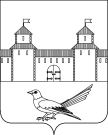 от 06.06.2016 № 813-пО признании утратившим силу постановление администрации города Сорочинска Оренбургской области от 02.07.2012г. №193-п «Об утверждении административного регламента предоставления муниципальной услуги «Выдача свидетельства о внесении предприятия в Реестр предприятий торговли» (в редакции постановления от 25.12.2015 №792-п).В соответствии с Федеральным законом 06.10.2003 № 131-ФЗ «Об общих принципах организации местного самоуправления в Российской Федерации» Федеральным законом 27.07.2010 № 210-ФЗ «Об организации предоставления государственных и муниципальных услуг», постановлением Правительства Российской Федерации от 16.05.2011 № 373 «О разработке и утверждении административных регламентов исполнения государственных функций и административных регламентов предоставления государственных услуг», руководствуясь статьями 32, 35, 40 Устава муниципального образования Сорочинский городской округ Оренбургской области в связи с привидением нормативных правовых актов Сорочинского городского округа в соответствие с действующим законодательством администрация Сорочинского городского округа Оренбургской области постановляет:1.Признать утратившим силу постановление администрации города Сорочинска Оренбургской области от 02.07.2012 №193-п «Об утверждении административного регламента предоставления муниципальной услуги «Выдача свидетельства о внесении предприятия в Реестр предприятий торговли» (в редакции постановления от 25.12.2015 от 792-п).2. Настоящее Постановление вступает в силу после официального опубликования и подлежит размещению на Портале муниципального образования Сорочинский городской округ Оренбургской области. 3. Контроль за исполнением настоящего постановления возложить на заместителя главы администрации городского округа по экономике и управлению имуществом Павлову Е.А.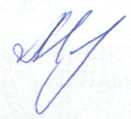 Глава муниципального образованияСорочинский городской округ	Т.П. МелентьеваРазослано: в дело, прокуратуре, управлению финансов, отделу по экономике, Павловой Е.А., Вагановой Е.В.Администрация Сорочинского городского округа Оренбургской областиП О С Т А Н О В Л Е Н И ЕП О С Т А Н О В Л Е Н И Е 